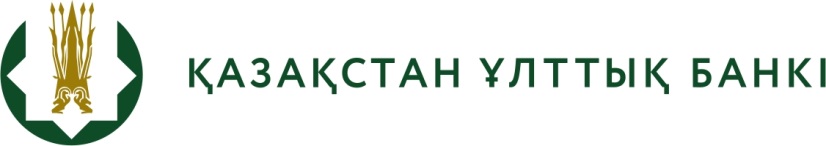 БАСПАСӨЗ – РЕЛИЗІ2021 жылғы 27 қаңтар  			  	                      Нұр-Султан қаласы «Қазақстан Республикасы бейрезидент-сақтандыру (қайта сақтандыру) ұйымдарының филиалдары және Қазақстан Республикасы бейрезидент-сақтандыру брокерлерінің филиалдары есептілігінің тізбесін, нысандарын, мерзімдерін және оны ұсыну қағидаларын бекіту туралы» Қазақстан Республикасы Ұлттық Банкі Басқармасы қаулысының жобасынәзірлеу туралыҚазақстан Ұлттық Банкі «Қазақстан Республикасы бейрезидент-сақтандыру (қайта сақтандыру) ұйымдарының филиалдары және Қазақстан Республикасы бейрезидент-сақтандыру брокерлерінің филиалдары есептілігінің тізбесін, нысандарын, мерзімдерін және оны ұсыну қағидаларын бекіту туралы» Қазақстан Республикасының Ұлттық Банкі Басқармасы қаулысының жобасын (бұдан әрі – Қаулы жобасы) әзірлегені туралы хабарлайды.Қаулы жобасы «Қазақстан Республикасының кейбір заңнамалық актілеріне экономикалық өсуді қалпына келтіру мәселелері бойынша өзгерістер мен толықтырулар енгізу туралы» 2021 жылғы 2 қаңтардағы Қазақстан Республикасының Заңын іске асыру мақсатында әзірленді.Қаулы жобасынын толық мәтінімен https://legalacts.egov.kz/npa/view?id=6270025 ашық нормативтік құқықтық актілердің интернет-порталында танысуға болады.Толығырақ ақпаратты мына телефон бойынша алуға болады:+7 (7172) 775 205e-mail: press@nationalbank.kzwww.nationalbank.kz